СВЕДЕНИЯ О ЮРИДИЧЕСКОМ ЛИЦЕ (ИНДИВИДУАЛЬНОМ ПРЕДПРИНИМАТЕЛЕ) (ДАЛЕЕ – Клиент):СВЕДЕНИЯ О РУКОВОДИТЕЛЕ КЛИЕНТА:СВЕДЕНИЯ ОБ УПОЛНОМОЧЕННОМ ЛИЦЕ КЛИЕНТА:ПОДПИСЫВАЯ НАСТОЯЩЕЕ ЗАЯВЛЕНИЕ, КЛИЕНТ ПОДТВЕРЖДАЕТ, ЧТО:ознакомился с Договором на обслуживание в рамках зарплатного проекта в ОАО «Паритетбанк»;понимает текст данного Договора, выражает свое согласие с ним и обязуется его выполнять;настоящее Заявление является документом, подтверждающим факт заключения Договора на обслуживание в рамках зарплатного проекта в ОАО «Паритетбанк». ОТ ИМЕНИ ПРЕДПРИЯТИЯУПОЛНОМОЧЕННЫЙ СОТРУДНИК БАНКАЗаключен договор №  от 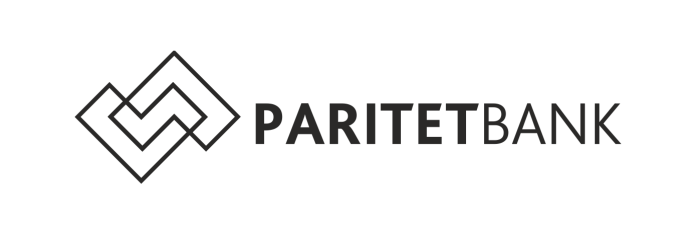 ЗАЯВЛЕНИЕ О ПРИСОЕДИНЕНИИк Договору на обслуживание в рамках зарплатного проектав ОАО «Паритетбанк»Полное наименованиеНомер текущего (расчетного) счетаУчетный номер плательщика (УНП)Юридический адрес Почтовый адресФонд оплаты труда (среднее значение) бел.руб.Численность работников чел.Фамилия, имя, отчествоКонтактный телефонФамилия, имя, отчествоДолжностьДокумент, подтвержда-ющий полномочияРазмер вознаграждения, уплачиваемого Банку за зачисление средств (в % от суммы зачислений) %Реквизиты для уплаты вознаграждения Банку за зачисление денежных средств датадолжностьподписьФИОМ.П.датадолжностьподписьФИОМ.П.